ТЕРРИТОРИАЛЬНАЯИЗБИРАТЕЛЬНАЯ КОМИССИЯНОВОСЕРГИЕВСКОГО     РАЙОНАОРЕНБУРГСКОЙ  ОБЛАСТИР Е Ш Е Н И Е от 03.06.2015 года							№ 40/78-3 Об утверждении схемы избирательных округов	В связи с письмом Избирательной  комиссии   Оренбургской области от 02.06.2015г. № 01-12/523 на основании  ч.6 ст.16 Закона Оренбургской области  «О выборах  депутатов  представительных органов муниципальных образований в Оренбургской области» территориальная избирательная комиссия Новосергиевского района решила:1. Утвердить схему избирательного округа по выборам депутатов представительного органа муниципального образования «Хуторской сельсовет Новосергиевского района Оренбургской области» согласно приложению.2.  Возложить контроль за исполнением настоящего решения на председателя избирательной комиссии В.И. Зуева.3. Настоящее решение подлежит размещению на официальном сайте.Председатель территориальной избирательнойкомиссии Новосергиевского района				В.И. ЗуевСекретарь комиссии						        Н.В. Масалова	Приложение к решению ТИК Новосергиевского района от  03.06.2015г.  №  40/78-3 СХЕМАмногомандатного  (десятимандатного) избирательного округа по выборам депутатов представительного органа муниципального образования «Хуторской сельсовет Новосергиевского района Оренбургской области»Избирательный округ №1Центр округа - село ХуторкаВ состав округа входят: с.Хуторка, с.Малаховка, с.Васильевка, с.СузановоС количеством избирателей 1160 человек. Графическое изображениесхемы избирательных округов по выборам депутатов представительного органа муниципального образования Хуторской сельсовет  Новосергиевского района Оренбургской области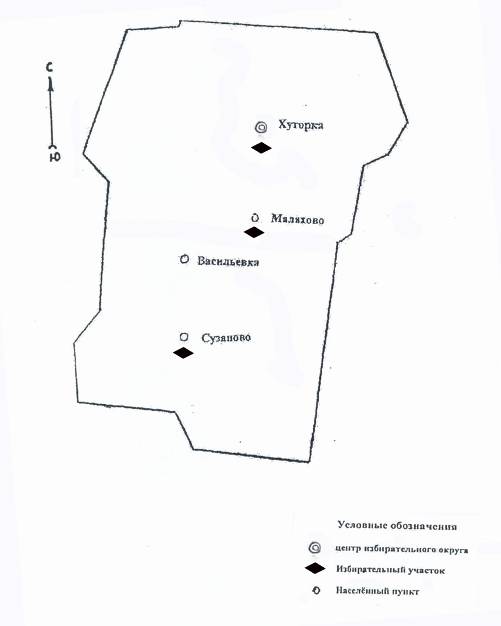 